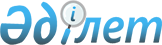 О признании утратившими силу некоторых приказов Министерства образования и науки Республики КазахстанПриказ Министра образования и науки Республики Казахстан от 15 января 2013 года № 10

      В соответствии со статьей 21-1 Закона Республики Казахстан от 24 марта 1998 года «О нормативных правовых актах», ПРИКАЗЫВАЮ:



      1. Признать утратившими силу некоторые приказы Министерства образования и науки Республики Казахстан согласно приложению к настоящему приказу.



      2. Департаменту технического и профессионального образования Министерства образования и науки Республики Казахстан (Борибеков K.K.) в установленном законодательством порядке:



      1) направить копию приказа в Министерство юстиции Республики Казахстан;



      2) обеспечить размещение его на интернет-ресурсе Министерства образования и науки Республики Казахстан.



      3. Контроль за исполнением настоящего приказа возложить на вице-министра Шаяхметова С.Б.



      4. Настоящий приказ вводится в действие со дня его подписания.      Министр                                    Б. Жумагулов

Приложение             

к приказу Министра образования и

науки Республики Казахстан   

от 15 января 2013 года № 10    

Перечень некоторых приказов Министерства образования и науки

Республики Казахстан, утративших силу

      1) приказ Министра образования и науки Республики Казахстан от 29 ноября 2007 года № 586 «Об утверждении Типовых правил приема на обучение в организации образования, реализующие профессиональные учебные программы послесреднего образования» (зарегистрирован в Реестре государственной регистрации нормативных правовых актов под № 5029, опубликован в «Юридическая газета» от 25 апреля 2008 года № 62 (14620));



      2) приказ Министра образования и науки Республики Казахстан от 28 декабря 2009 года № 602 «О внесении изменений в приказ Министра образования и науки Республики Казахстан от 29 ноября 2007 года № 586 «Об утверждении Типовых правил приема на обучение в организации образования, реализующие профессиональные учебные программы послесреднего образования» (зарегистрирован в Реестре государственной регистрации нормативных правовых актов под № 6028, опубликован в Собрании актов центральных исполнительных и иных центральных государственных органов Республики Казахстан от 7 июля 2010 года № 10);



      3) приказ Министра образования и науки Республики Казахстан от 29 ноября 2007 года № 587 «Об утверждении Типовых правил приема на обучение в организациях образования, реализующих профессиональные учебные программы технического и профессионального образования» (зарегистрирован в Реестре государственной регистрации нормативных правовых актов под № 5030, опубликован в «Юридическая газета» от 25 апрeля 2008 года № 62 (14620));



      4) приказ Министра образования и науки Республики Казахстан от 21 мая 2008 года № 289 «О внесении изменений и дополнений в приказ Министра образования и науки Республики Казахстан от 29 ноября 2007 года № 587 «Об утверждении Типовых правил приема на обучение в организациях образования, реализующих профессиональные учебные программы технического и профессионального образования» (зарегистрирован в Реестре государственной регистрации нормативных правовых актов под № 5225, опубликован в «Юридическая газета» от 1 августа 2008 года № 116 (1516));



      5) приказ Министра образования и науки Республики Казахстан от 8 июня 2009 года № 278 «О внесении изменений и дополнений в приказ Министра образования и науки Республики Казахстан от 29 ноября 2007 года № 587 «Об утверждении Типовых правил приема на обучение в организациях образования, реализующих профессиональные учебные программы технического и профессионального образования» (зарегистрирован в Реестре государственной регистрации нормативных правовых актов под № 5716, опубликован в «Юридическая газета» от 24 июля 2009 года № 111 (1708));



      6) приказ Министра образования и науки Республики Казахстан от 28 сентября 2010 года № 466 «О внесении дополнения в приказ Министра образования и науки Республики Казахстан от 29 ноября 2007 года № 587 «Об утверждении Типовых правил приема на обучение в организациях образования, реализующих профессиональные учебные программы технического и профессионального образования» (зарегистрирован в Реестре государственной регистрации нормативных правовых актов под № 6585, опубликован в Собрании актов центральных исполнительных и иных центральных государственных органов Республики Казахстан от 14 сентября 2011 года № 6);



      7) приказ и.о. Министра образования и науки Республики Казахстан от 25 декабря 2007 года № 651 «Об утверждении Типовых правил приема в организации образования, реализующие общеобразовательные учебные программы начального, основного среднего и общего среднего образования» (зарегистрирован в Реестре государственной регистрации нормативных правовых актов под № 5111, опубликован в «Юридическая газета» от 28 августа 2008 года № 131 (1531));



      8) приказ и.о. Министра образования и науки Республики Казахстан от 28 июля 2010 года № 399 «О внесении дополнения в приказ и.о. Министра образования и науки Республики Казахстан от 25 декабря 2007 года № 651 «Об утверждении Типовых правил приема в организации образования, реализующие общеобразовательные учебные программы начального, основного среднего и общего среднего образования» (зарегистрирован в Реестре государственной регистрации нормативных правовых актов под № 6425, опубликован в газете «Казахстанская правда» от 4 февраля 2011 года № 40-41(26461-26462));



      9) приказ Министра образования и науки Республики Казахстан от 1 апреля 2008 года № 161 «Об утверждении Типовых правил приема на обучение в организации образования, реализующие профессиональные учебные программы послевузовского образования» (зарегистрирован в Реестре государственной регистрации нормативных правовых актов под № 5214, опубликован в «Юридическая газета» от 23 мая 2008 года № 77 (1477));



      10) приказ Министра образования и науки Республики Казахстан от 9 июля 2010 года № 365 «О внесении изменений и дополнений в приказ Министра образования и науки Республики Казахстан от 1 апреля 2008 года № 161 «Об утверждении Типовых правил приема на обучение в организации образования, реализующие профессиональные учебные программы послевузовского образования» (зарегистрирован в Реестре государственной регистрации нормативных правовых актов под № 6373, опубликован в газете «Казахстанская правда» от 14 августа 2010 года № 215-216 (26276-26277));



      11) приказ Министра образования и науки Республики Казахстан от 30 мая 2011 года № 224 «О внесении изменений и дополнений в приказ Министра образования и науки Республики Казахстан от 1 апреля 2008 года № 161 «Об утверждении Типовых правил приема на обучение в организации образования, реализующие профессиональные учебные программы послевузовского образования» (зарегистрирован в Реестре государственной регистрации нормативных правовых актов под № 7050, опубликован в газете «Казахстанская правда» от 2 августа 2011 года № 241 (26662)).
					© 2012. РГП на ПХВ «Институт законодательства и правовой информации Республики Казахстан» Министерства юстиции Республики Казахстан
				